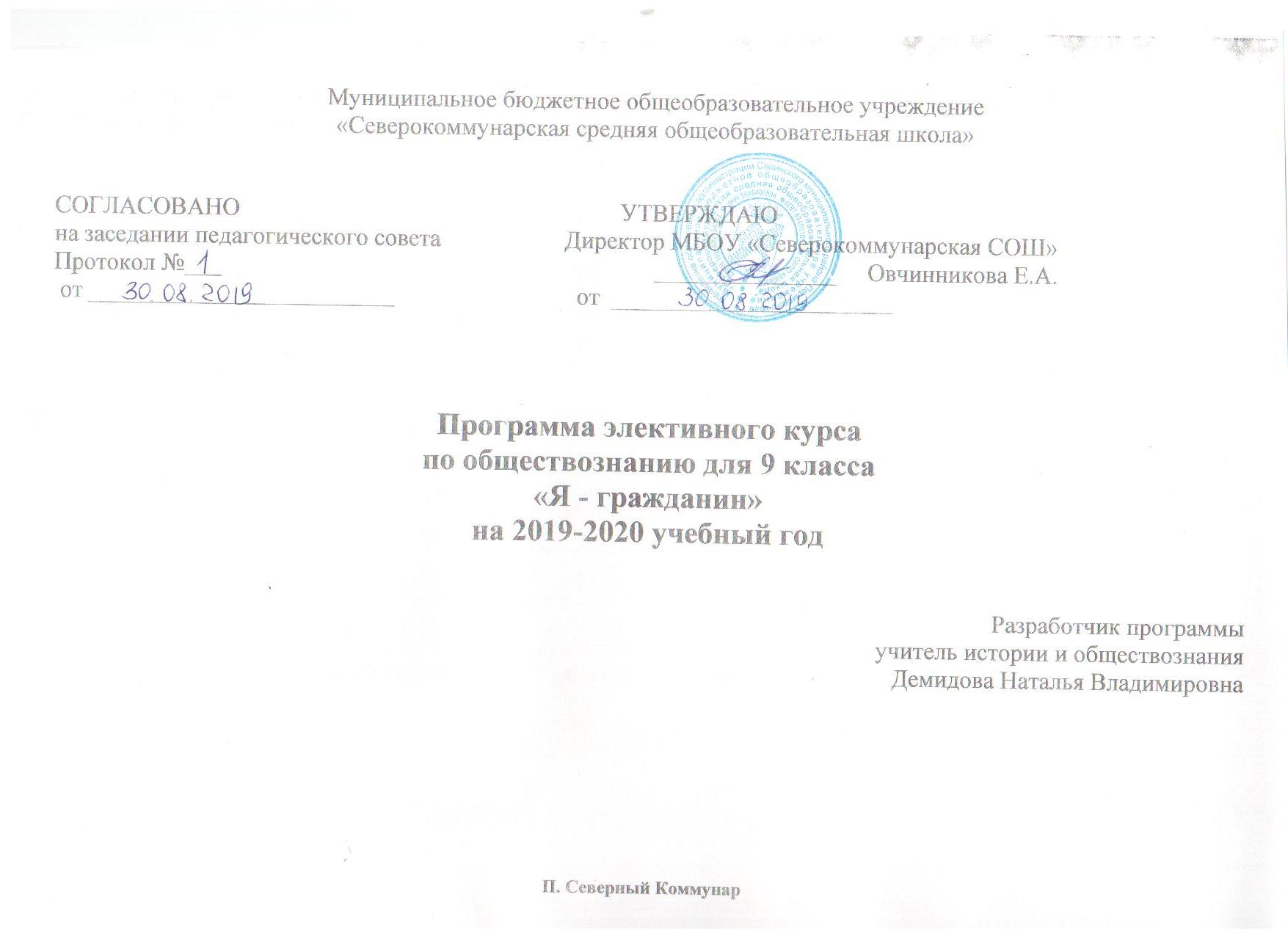 Пояснительная запискаПрограмма «Я- ГРАЖДАНИН» базируется на концепции   гражданского правового образования в школе и рассчитана на изучение предмета в 9 классе основной школы.Цель данного элективного курса – дать школьнику основные практические (эмпирические) знания о правовом статусе гражданина России, его политических и социально- экономических правах, о местном самоуправлении и устройстве государства.Программа даёт исключительно юридическое толкование понятия «гражданин». Курс направлен на формирование самостоятельной позиции в оценке сложных явлений современной жизни, расширение общего кругозора учащихся, знаний о гражданском обществе и его становлении в России, системе местного самоуправления. целью его является формирование активной гражданской позиции школьников, умения принимать участие в любых формах самоуправления на основе полученной системы знаний в области местного самоуправления, отношений между местным самоуправлением, региональными и федеральными властями. Это способствует успешной социализации учащихся в обществе, помощи в определении индивидуальной траектории профильного обучения, профессионального самоопределения социально-гуманитарного характера. Целью является формирование активной гражданской позиции школьников, умения принимать участие в любых формах самоуправления на основе полученной системы знаний, отношений между местным самоуправлением, региональными и федеральными властями.Реализация данной цели возможна через решение следующих задач:•  способствовать активному участию в жизни местного сообщества, проявлению на практике гражданских качеств;•  помочь учащимся идентифицировать себя как гражданин России;•  познакомить учеников с основными понятиями, особенностями функционирования гражданского общества, местного самоуправления и способами влияния и контроля над ними;•  показать основные формы работы с различными видами источников общественно-политического характера, конкретизируя работу с гражданским законодательством, изучая, прежде всего, те нормы, которые связаны непосредственно с местным самоуправлением;•  развивать у учащихся навыки логического и критического мышления, умения формировать собственную позицию на общественно значимые вопросы, оценивать ситуацию, принимать решение в спорных проблемах и отстаивать это решение;•  показать учащимся возможность практического применения и закрепления знаний и навыков, полученных при изучении профильного курса;•  способствовать формированию у обучающихся, при помощи моделирования, навыков участия в политическом процессе, осознания возможности влиять на ситуацию в обществе и изменять ее к лучшему, реализуя свою активную гражданскую позицию.Общими принципами отбора содержания материала программы являются:1.  системность;2.  целостность;3.  объективность;4.  научность;5.  доступность для обучающихся основной школы.Практическая направленность содержания – содержание обеспечивает гражданскую компетентность (компетентность гражданина России) и зрелость в плане выбора профиля обучения.Формы и методы работы:•  лекции, беседы;•  дискуссии, дебаты;•  работа с документами (самостоятельное чтение, анализ, обсуждение), СМИ;•  интерактивные методы;•  ролевые и деловые игры;•  моделирование;•  рассмотрение и анализ ситуаций;•  практические занятия;•  проектная деятельность. В результате изучения обществознания ученик должензнать/понимать:• необходимость регулирования общественных отношений, сущность социальных норм, механизмы правового регулирования;• особенности социально-гуманитарного познания;- объяснять роль права в жизни общества;- различать правоспособность и дееспособность субъектов права;уметь:- анализировать информацию о социальных объектах, выделяя их общие черты и различия, устанавливать соответствия между существенными чертами и признаками изученных социальных явлений и обществоведческими терминами и понятиями; - объяснять причинно-следственные и функциональные связи изученных социальных объектов (включая взаимодействие человека и общества, важнейших социальных институтов общества и природной среды, общества и культуры, взаимосвязи подсистем и элементов общества);- раскрывать на примерах изученные теоретические положения и понятия социально-экономических и гуманитарных наук;- осуществлять поиск социальной информации, представленной в различных знаковых системах;- извлекать из неадаптированных оригинальных текстов знания по заданным темам; систематизировать, анализировать и обобщать неупорядоченную социальную информацию, различать в ней факты и мнения, аргументы и выводы;- формулировать на основе приобретенных обществоведческих знаний собственные суждения и аргументы по определенным проблемам;- подготовить устное выступление, творческую работу по социальной проблематике;- применять социально-экономические и гуманитарные знания в процессе решения познавательных задач по актуальным социальным проблемам; - использовать приобретенные знания и умения в практической деятельности и повседневной жизни:- самостоятельной работы с юридическими документами;- поиска информации по заданному юридическому вопросу;В области предметной компетенции обучающиеся овладеют правовыми понятиями, способами научного исследования (постановка целей деятельности, отбор и анализ источников, соотнесение фактов, систематизация и обобщение юридического материала, выявление причинно-следственных связей).В области коммуникативной компетенции обучающиеся овладеют формами проблемной коммуникации (понимать и воспринимать точку зрения отличную от собственной; аргументировано излагать и отстаивать заимствованную и свою собственную точку зрения; давать оценку изученных социально-правовых объектов и процессов).В области социальной компетенции обучающиеся овладеют основными типами социальных взаимодействий, учатся действовать в обществе с учетом интересов других людей, соотнося свои цели и задачи с интересами коллектива. Этому способствуют различные виды индивидуальной, парной, групповой работы, проведение деловых, имитационных, сюжетных, ролевых и других игр по праву, работа с источниками, творческие проекты, мозговые штурмы. Это позволяет обеспечить серьезную мотивацию на дальнейшее правовое обучение и сформировать, поддержать устойчивый интерес ребенка к праву.Предполагаемые результаты1.  Принимать участие в обсуждении рассматриваемых проблем, аргументировано отстаивая свою точку зрения;2.  Уметь формулировать и грамотно доводить свои идеи другим членам группы, общественным и государственным представителям;3.  Определиться в выборе профиля обучения в 10-11 кл.8.  Принимать активное участие в жизни местного сообщества.9.  Успешно реализовывать проекты, касающиеся проблем поселения.Контроль 1.Текущий (устный опрос, тесты, решение правовых задач);2.Итоговый (написание эссе, подготовка проекта-презентации).Обучающиеся могут выбирать:-виды отчёта из предложенного учителем перечня;-источники и литературу по теме.Динамика интереса – может быть оценена через анкетирование на первом и заключительном занятиях.Тематическое планирование элективного курсаЛитература :1.  Методические рекомендации для предпрофильной правовой подготовки учащихся      9-х    классов / Е.А.Певцова, проф. Кафедры историческогои социально-экономического образования АПКиПРО РФ, 20162  Программы по курсу права для образовательных учреждений 5-11 классы. М., Новый учебник, 2018.3.  Сборник нормативных документов. Обществознание. М.,Дрофа,20184.  Методика преподавания права в школе. С.А.Морозова. М., Новый учебник, 2008. Соколов, Я. В., Прутченков, А. С. Граждановедение. 9 класс. -М.: НВЦ «Гражданин», 2017. 5.   Соколов, Я. В., Прутченков, А. С. Граждановедение. 8 класс. -М.: НВЦ «Гражданин», 2017. 6.  Никитин, А. Ф. Право и политика. - М.: Просвещение, 2016. 7.   Никитин, А. Ф., Суворова, Н Г., Тюляева, Т. И. Право и политика: методическое пособие. -М: Просвещение, 2014. 8.  Конституция Российской Федерации. Для учащихся1. Основы правовых знаний: В 2 кн.: Учеб. Для 8-9 кл. Володина С.И., Полиевктова А.М., В.В.Спасская. и др. М.2016 г.2. Практикум по курсу «Основы правовых знаний»: Учеб. пособие для 8-9 кл. РФПР. 2017г3. Хрестоматия по курсу «Основы правовых знаний»: Пособие для учащихся 8-9 кл. РФПР.. 2016 г.4. Певцова Е.А. Основы правовых знаний. Практикум. М.2016.5. Полиевктова А.М. – Основы правовых знаний. Рабочая тетрадь, 8-9 кл. «Новый учебник», 2018 г.6. Электронное учебное пособие «Основы правовых знаний» 8-9 кл., ООО «Кирилл и Мефодий».№    Тема Формы и  методы обучения 1.Личность. Имя, отчество, фамилия. Гражданство  Работа в группах. Решение задач, смоделированных учителем по данной теме.2.Дети и родители  Проблемные задания, эссе, сообщения, тесты, исследовательская работа3.Конституция РФ  Беседа, работа с текстом и раздаточным материалом, составление схем, работа с преамбулой Конституции РФ4-5.Права и обязанности гражданина  Эвристическая беседа, работа в группах, игровые формы работы. Комбинированное занятие: беседа, тренинг, игровые формы работы6.Символы РФЭвристическая беседа, работа в группах, игровые формы работы. Комбинированное занятие: беседа, тренинг, игровые формы работы7.Мои права и права государства - «вместе» или «порознь»?Разработать систему мероприятий по борьбе с правонарушениями и их предупреждению. (проект-презентация, эссе, мини – сочинение по выбору учащихся).8.Почему я должен следовать законуДиспут 9.Как устроена власть в моей странеСравнение двух таблиц, обобщение знаний10.Органы государственной власти субъекта ФедерацииЗанятие в форме «устного журнала»: заслушивание предварительно подготовленных сообщений учащихся, работа с текстом Конституции РФ11.Федеральные органы власти на территории субъекта Федерации.Моделирование игровых ситуаций, лекция с элементами беседы, работа с текстом Конституции, составление схем12.Российская Федерация: народ и власть. Понятие гражданского общества, формы общественной самоорганизации народа.Моделирование игровых ситуаций, лекция с элементами беседы, работа с текстом Конституции, составление схем13.Источник и механизм высшей государственной власти РФ.Моделирование игровых ситуаций, лекция с элементами беседы, работа с текстом Конституции, составление схем14.Все на выборы - а зачем   Моделирование игровых ситуаций, лекция с элементами беседы, работа с текстом Конституции, составление схем15.Принцип разделения властей  Работа в малых группах; работа с локальными законодательными актами16.Россия как участник международных отношенийРабота в малых группах; работа с локальными законодательными актами17.Итоговое занятие  Опережающее задание: подобрать материал из СМИ о нарушении или соблюдении отдельных конституционных прав граждан. Работа в малых группах; итоговое тестирование по курсу: «Я –Гражданин»